Introduction to Cells QUIZ____1. Which cell type contains membrane-bound organelles?A.  Prokaryotic	B. Both prokaryotic and eukaryotic	C.   Eukaryotic____2.  Cells that contains cytoplasmA. can be either prokaryotic or   eukaryotic 	B. are eukaryotic	C. are prokaryotic____3. Cells that have DNA as their genetic material include	A. both prokaryotic and eukaryotic cells	B. only prokaryotic cells	C. only eukaryotic cells____4. Prokaryotic cells contain	A. Top of Formno chromosomesBottom of Form	B. Top of Formpaired chromosomesBottom of Form	C.Top of Formsingle chromosome____5. Cells that contain a nucleusTop of Form	A. are eukaryotic 		C. are neither prokaryotic nor eukaryoticBottom of Form Bottom of Form	B. Top of Formare prokaryotic 		D. Top of Formcan be either prokaryotic or eukaryotic Bottom of FormTop of Form____6. Eukaryotic cells containTop of Form	A. paired chromosomesBottom of FormTop of Form	B. no chromosomesBottom of Form	C. Top of Formsingle chromosomes____7. Bacteria have cells that are	A. neither prokaryotic nor eukaryotic  	B. both prokaryotic and eukaryotic  	C. exclusively eukaryotic  	D. exclusively prokaryoticBottom of Form____8. Animals, plants, fungi, and protists have cells that are	 A.  exclusively eukaryotic	 B.  both prokaryotic and eukaryotic 	 C. neither prokaryotic and eukaryotic  	D. exclusively prokaryotic____9. What can be used to distinguish between eukaryotic and prokaryoticcells?	a. Only eukaryotic cells come from preexisting cells.	b. Only prokaryotic cells are the smallest unit of living organisms.	c. Only prokaryotic cells contain ribosomes.	d. Only eukaryotic cells contain membrane-bound organelles.Bottom of Form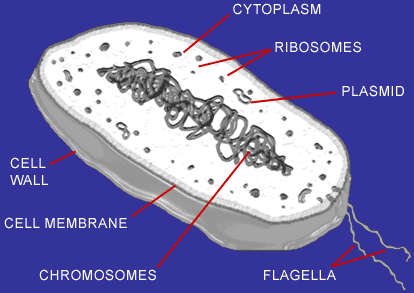 ____10. The cell pictured above is characteristic ofTop of Form	A. bacterial cellsBottom of FormTop of Form	B. plant cellsBottom of FormTop of Form	C. animal cells____11. Who was the first person to see cells under the microscope and give them a name?	A. Anton van Leeuwenhoek 		C. Theodor Schwann	B. Robert Hooke 			D. Matthias Schleiden	____12. Which of the following is NOT one of the main components of the cell theory?	A. cells must contain DNA	B. all living things are made of cells	C. cells can only come from other cells	D. cells are the basic unit of lifeBottom of Form____13. The scientist that discovered bacteria is A. Anton van Leeuwenhoek 		C. Theodor Schwann	B. Robert Hooke 			D. Matthias Schleiden	____14. Theodor Schwann discoveredBacteria				C. plant cellsAnimal cells				D. DNA____15. Which type of microscope is used to create images of atoms or DNA?Electron Microscope			C. Scanning Probe MicroscopeOptical Microscope				D. Compound Microscope____16. Which type of microscope is used to view medical biopsy samples?Electron Microscope			C. Scanning Probe MircroscopeOptical Microscope				D. Compound Microscope____17. This microscope has a typical magnification of up to 1500-2000 times.Electron Microscope			C. Scanning Probe MircroscopeOptical Microscope				D. Compound Microscope____18. What are the oldest life forms on earth? A. Eubacteria					C. Animal Cells
	B. Archaebacteria				D. Plant Cells ____19. What part of the bacteria cell helps it move?A. flagella					C. ribosomesB. cytoplasm					D. DNA____20. What is the control center of the bacteria cell? A. flagella					C. ribosomesB. cytoplasm					D. DNA____21. Which of the following environments would you find  Archaebacteria?Rock surfaces			C. hydrothermal ventsIn the soil				D. cheese and yogurt
BONUS QUESTION ____22.Which contributing scientist to the cell theory had “kickin’” side burns?A. Anton van Leeuwenhoek 		C. Theodor Schwann	B. Robert Hooke 			D. Matthias Schleiden	